Kindertagesstätte 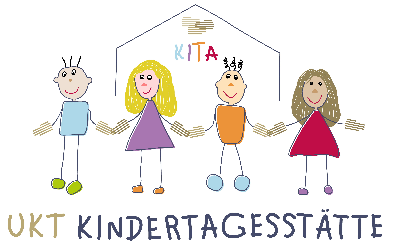 Universitätsklinikum TübingenFrondsbergstr. 21 72070 TübingenTel. 07071 29-82825ukt.kindertagesstaette@med.uni-tuebingen.deAnmeldeformular für einen BetreuungsplatzBefindet sich ein Elternteil in einem Arbeits- oder Beamtenverhältnis am Klinikum, muss dieser einen Mindestbeschäftigungsumfang von 75 % aufweisen.Bei Doppelbeschäftigung beider Elternteile am UKT gilt ein summierter gemeinsamer Mindestbeschäftigungsumfang von 150 % (demnach kann z.B. ein Elternteil auch 100% und das Andere 50% Beschäftigungsumfang ausüben).Zusatzangaben:       Geschwisterkind in der UKT-Kita       Wechselwunsch von KiKo in UKT-Kita  Dringlichkeitsschreiben der/des Vorgesetzten vorhanden. Diese werden ausschließlich zusammen mit dem Anmeldeformular eingereicht und damit berücksichtigt.  Wiederbewerber (Teilnahme am Auswahlverfahren im Vorjahr)  Ungünstige Arbeitszeiten (tatsächliche Arbeitsleistung zu ungünstigen Arbeitszeiten z.B. Spät- und /oder Nachtdienste werktags, Forschungstätigkeiten zu Randzeiten (5.45-7.30/16.30-18.30):       Elternteil 1               Elternteil 2Alleinerziehend (Nachweis über Lohnsteuerklasse und Meldebescheinigung)Nachweisliche besondere Belastung im privaten Bereich: ____________________________________________________________________________________________________________________________________________________________________________________________________________________________________________________________________________________________________________________________________________________________________________________Weitere wichtige Informationen: Ihr Kind muss zeitgleich bei der zentralen Anmeldestelle der Stadt Tübingen oder Ihres Wohnorts für einen KiTa-Platz angemeldet werden. Bitte senden Sie uns eine Kopie der dortigen Anmeldung zu.Das UKT-Kita Anmeldeformular entweder per Post oder per Mail senden.Die Platzvergabe erfolgt gemäß Auswahlverfahren in Abstimmung mit dem Auswahlgremium (siehe dazu  Dienstvereinbarung-Kita https://intranet.medizin.uni-tuebingen.de/toro/resource/html#/wiki/articles/WIKI_ARTICLE,b04cf7c8-1224-4743-bbaf-d20424f01947 Eine Anmeldung Ihres Kindes bitte erst nach der Geburt.  Das Kind muss ein Mindestalter von zwölf Monaten bei der Aufnahme erreicht haben.Bei Umzug/ neuer Meldeadresse muss diese zeitnah der Kita mitgeteilt werden, da Zu- und Absagen auf dem Postweg versendet werden.Nur vollständig und leserlich ausgefüllte Anträge werden in das Auswahlverfahren aufgenommen. Unvollständige Anträge müssen erneut ausgefüllt und gesendet werden (bei falschen und fehlenden Angaben wird das Anmeldeformular vernichtet).Besichtigungstermine sind für Familien möglich, sobald diese eine Zusage erhalten haben. Der Termin wird rechtzeitig nach dem Auswahlverfahren bekannt gegeben.Öffnungszeiten der Kita: Montag bis Freitag von 5:45 Uhr bis 18:00 Uhr.Benötigte Betreuungszeiten: ab 5.45     ab 6.30  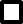 Datum									Unterschrift der Erziehungsberechtigten Kind       □ m.   □ w.   □ div.Kind       □ m.   □ w.   □ div.Kind       □ m.   □ w.   □ div.Name:Vorname:Geburtsdatum:Gewünschter Aufnahmetermin (in der Regel ab September im Jahr des Auswahlverfahrens bis Februar des Folgejahres):Gewünschter Aufnahmetermin (in der Regel ab September im Jahr des Auswahlverfahrens bis Februar des Folgejahres):Gewünschter Aufnahmetermin (in der Regel ab September im Jahr des Auswahlverfahrens bis Februar des Folgejahres):ElternElternteil 1 Antragsteller/inElternteil 1 Antragsteller/inElternteil 2NameVornameNameVornameStraße PLZ WohnortStraße PLZ WohnortTelefonnr. (privat)E-Mail-AdresseBerufliche Angaben sind nur relevant, wenn ein Beschäftigungsverhältnis mit dem UKT bestehtBerufliche Angaben sind nur relevant, wenn ein Beschäftigungsverhältnis mit dem UKT bestehtBerufliche Angaben sind nur relevant, wenn ein Beschäftigungsverhältnis mit dem UKT bestehtBerufliche Angaben sind nur relevant, wenn ein Beschäftigungsverhältnis mit dem UKT bestehtBerufUKT- Dienststelle UKT- PersonalnummerUKT- Personalnummerverbindlicher Beschäftigungsumfang (TV-UK/-Ä/-L) bei Aufnahme des Kindes in der KiTa                verbindlicher Beschäftigungsumfang (TV-UK/-Ä/-L) bei Aufnahme des Kindes in der KiTa                      75-99%              100%      50 %                75-99%          100%